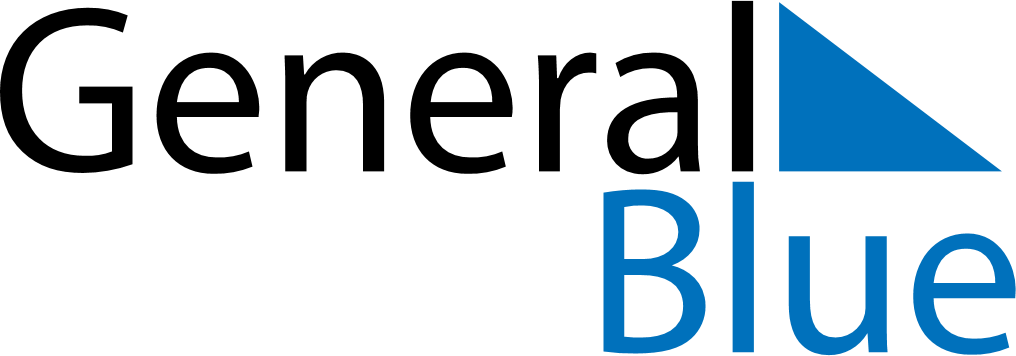 Weekly Meal Tracker March 28, 2021 - April 3, 2021Weekly Meal Tracker March 28, 2021 - April 3, 2021Weekly Meal Tracker March 28, 2021 - April 3, 2021Weekly Meal Tracker March 28, 2021 - April 3, 2021Weekly Meal Tracker March 28, 2021 - April 3, 2021Weekly Meal Tracker March 28, 2021 - April 3, 2021SundayMar 28MondayMar 29MondayMar 29TuesdayMar 30WednesdayMar 31ThursdayApr 01FridayApr 02SaturdayApr 03BreakfastLunchDinner